Форма обучения: очная, на бюджетной основеОснова обучения: для лиц с инвалидностью имеющих и не имеющих основное общее и среднее общее образование; для лиц с ОВЗ не имеющих основного общего или среднего общего образованияСроки обучения: 1 г. 10 мес.Сроки подачи документов:с 20 июня по 16 августа.Прием на обучение - без вступительных экзаменов.По окончании обучения присваивается квалификация:Облицовщик-плиточник- 2 разрядИногородние обучающиеся обеспечиваютсябесплатным благоустроенным общежитиемВсе  обучающиеся обеспечиваютсябесплатным горячим питаниемВо время обучения выплачиваетсяматериальная поддержкаНеобходимые документы для поступления:- оригинал или ксерокопия документов, удостоверяющих личность, гражданство;- оригинал документа об образовании (аттестат или свидетельство);- 4 фотографии размером 3×4;- медицинская справка по форме №086/у, с заключением об отсутствии противопоказаний для обучения данной профессии;- другие документы могут быть предъявлены поступающим, если он претендует на льготы, установленные законодательством Российской Федерации.Лица с ограниченными возможностями здоровья при подаче заявления дополнительно предоставляют оригинал или ксерокопию  заключения психолого-медико-педагогической комиссии.Лица, имеющие инвалидность при подаче заявления дополнительно представляют следующие документы: - справка об установлении инвалидности, выданная медико-социальной экспертной комиссией;- индивидуальная программа реабилитации или абилитации инвалида (ИПРА)НАШ АДРЕС:г. Хабаровск, ул. Краснореченская, 104 (ост. Институт культуры), 47-54-11www.khpet27.ru         E-mail: khpet@mail.ru  https://vk.com/public211962628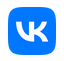 АДРЕС ПРИЕМНОЙ КОМИССИИ г. Хабаровск, ул. Краснореченская, 145(ост. Индустриальная)приемная комиссия:     54-11-75приемная директора:   54-43-59Министерство образования и науки Хабаровского краяКраевое государственное бюджетноепрофессиональное образовательное учреждение«Хабаровский промышленно-экономический техникум»Лицензия на право ведения образовательной деятельности27 Л01 № 0001039 от 13.08.2015 г.Свидетельство о государственной аккредитации27 А01 № 0000581 от 17.06.2016 г. № 885Облицовщик - плиточник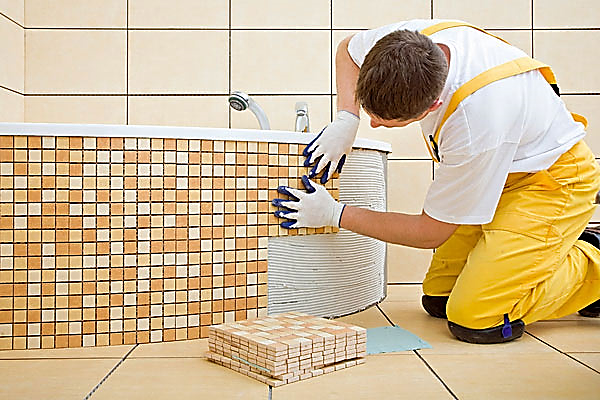 Назначение профессии:Ремонт внутренних и наружных поверхностей зданий, облицованных плиткой, или замена отдельных плиток; облицовка внутренних и наружных поверхностей зданий плиткой.Необходимые умения:- производить осмотр облицованных поверхностей для выявления участков, подлежащих ремонту, и/или отдельных плиток, подлежащих замене;- удалять пришедшие в негодность и отслоившиеся плитки без повреждения соседних участков;- производить очистку и выравнивание участков без повреждения соседних участков, не подлежащих ремонту;- производить подготовку основания под удаленной плиткой без повреждения облицовки с использованием средств малой механизации;- готовить клеящий раствор для производства плиточных работ на основе сухих смесей различного состава с использованием средств малой механизации;- работать со средствами малой механизации и инструментом (приспособлениями), предназначенными для выполнения плиточных работ;- производить укладку новой плитки с подгонкой к местам примыкания к участкам, не подлежащим ремонту;- производить затирку и восстановление нарушенных швов.Необходимые знания:- виды основных материалов, применяемых при облицовке наружных и внутренних поверхностей;- технология производства работ по ремонту и замене облицовочной плитки в соответствии с технологической картой;- состав и правила приготовления клеящих растворов для производства плиточных работ на основе сухих смесей с использованием средств малой механизации;- состав средств малой механизации, инструментов и приспособлений, предназначенных для производства плиточных работ, порядок их использования, правила их хранения и ухода за ними;- требования к состоянию и внешнему виду поверхностей, облицованных плиткой, для определения участков, подлежащих ремонту;- требования охраны труда;- правила пожарной безопасности;- правила электробезопасности;- виды оснований, по которым ведется облицовка.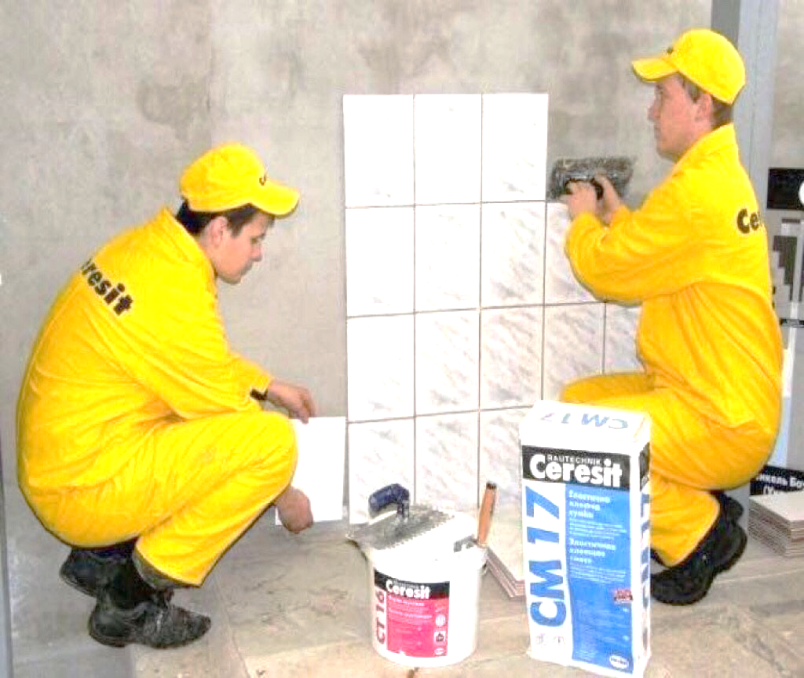 Профессионально-важные качества:- хорошая координация движений; - физическая выносливость; - аккуратность;- хорошее зрение; - техническое мышление.Заболевания, препятствующие выполнению трудовых функций:- сердечнососудистые заболевания;- заболевания дыхательных органов;- нарушения в работе опорно-двигательного аппарата (радикулит, остеохондроз и др.);- психические недуги и расстройства нервной системы;- раздражительность;- аллергические заболевания;- выраженные дефекты зрения.